Données : masse d’atomes : 	m(C) = 2,00 x 10-26 kg ; m(H) = 1,67 x 10-27 kg ; m(O) = 2,67 x 10-26 kg 				m(N) = 2,33 x 10-26 kg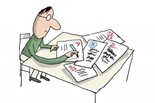 Évaluation 1 Ch 9Calculer la masse d’une entitéDéterminer le nombre d’entité dans une masse d’échantillon7Un comprimé contient 500 mg de paracétamol C8H9NO2.Calculer la masse d’une molécule de paracétamol.Rappeler la relation entre de nombre d’entités N, la masse d’une entité mentité et la masse d’un échantillon méchantillon.Calculer le nombre de molécules de paracétamol dans un comprimé.Un échantillon de carbone contient 6,02 x 1023 atomes de carbone. Quelle est sa masse ?*******